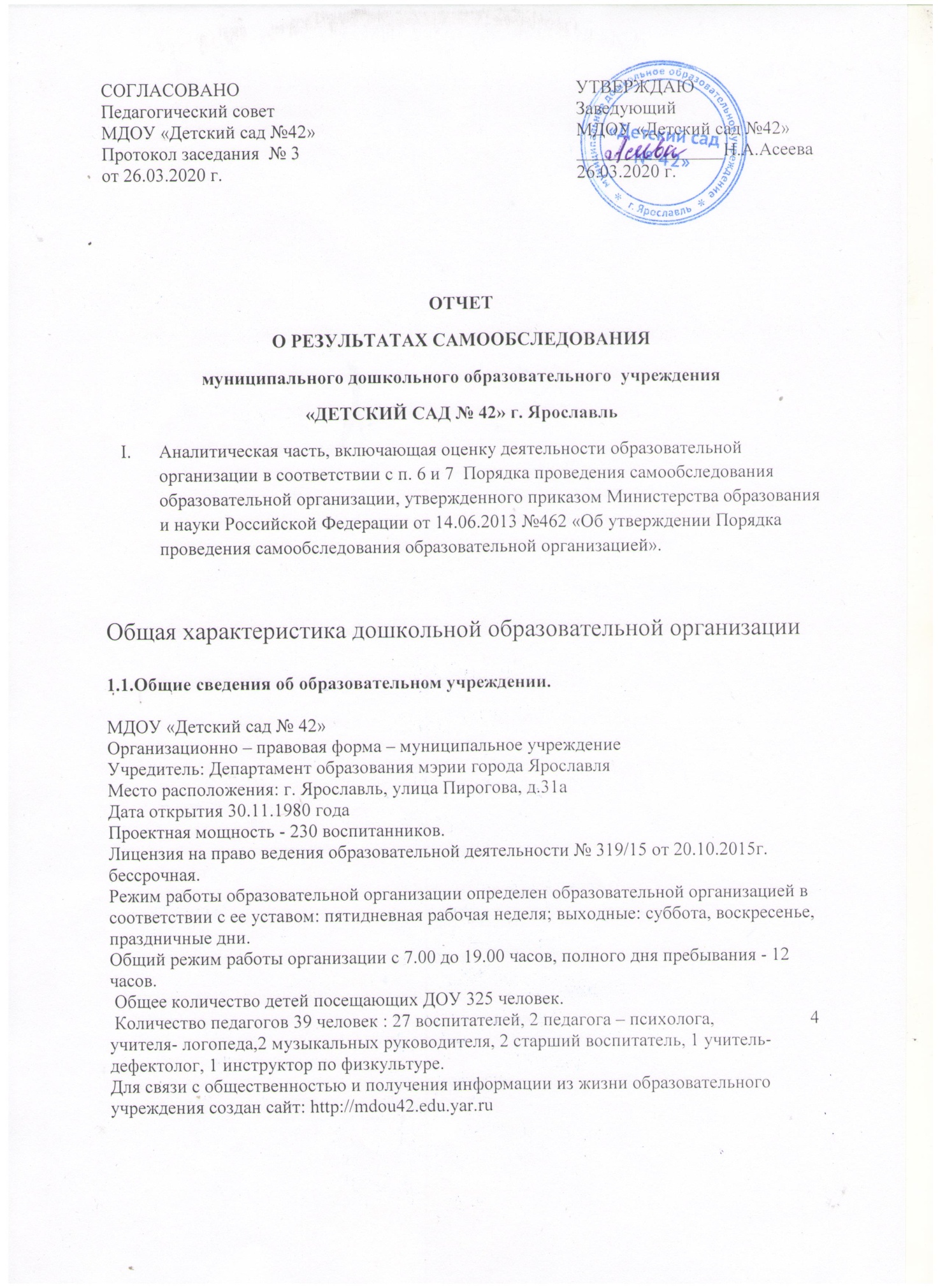 УСЛОВИЯ ФУНКЦИОНИРОВАНИЯ ДОУРАЗВИТИЕ МАТЕРИАЛЬНО-ТЕХНИЧЕСКИХ УСЛОВИЙИмущество ДОУ является муниципальной собственностью и закрепляется за ним на праве оперативного управления. Здание ДОУ и прилегающая территория в целом соответствуют санитарно-эпидемиологическими правилами и нормативами; здание оснащено централизованным водоснабжением, канализацией, отоплением, вентиляцией, электроснабжением. Обеспечивается необходимое санитарное состояние и содержание помещений, пожарная безопасность.Имеются в наличии все необходимые помещения для предоставления образовательных услуг и услуг по присмотру и уходу за воспитанниками. Обеспечивается достаточная оснащенность кабинетов, медицинского блока, физкультурного зала, спортивных площадок необходимым игровым и спортивным оборудованием и инвентарем.В детском саду созданы необходимые условия для осуществления учебно-воспитательного и оздоровительного процесса. Предметно-развивающая среда групп и других помещений постоянно совершенствуется, за счет приобретения нового игрового оборудования и мебели на средства городского бюджета, федеральных субсидий,  благотворительных пожертвований. Все базовые компоненты развивающей предметной среды детского сада включают оптимальные условия для полноценного физического, эстетического, познавательного и социального развития детей. Кабинеты специалистов оснащены необходимым оборудованием, учебно-наглядным и дидактическим материалом, техническими средствами обучения.В течение 2018 - /2019 года в условиях новой системы финансирования ДОУ (по душевое нормативное финансирование из областного бюджета на предоставление услуги по реализации образовательной программы дошкольного образования) детский сад постоянно проводит дополнительное оснащение в соответствии с требованием федерального государственного образовательного стандарта дошкольного образования:- закуплено новое спортивное оборудование;- обновлена игровая мебель  на всех группах;- установлено игровое оборудование на прогулочные участки детского сада;-закуплено игровое оборудование, учебные пособия практически на 80%, новые               игрушки;- закуплены новые декорации в музыкальный зал;- закуплены и установлены магнитно-меловые доски.Летом 2019 года были проведены работы в рампах программы « Решаем вместе» в подвале по замене труб горячего и холодного водоснабжения, на эти цели были привлечены средства Губернаторского проекта «Решаем вместе». В детском саду был проведен косметический ремонт групп № 5, 8, 9, 10. Проведены работы по установке видеодомофона. Совершенствуется доступная среда: закуплен выносной пандус и кнопка вызова.УСЛОВИЯ ОСУЩЕСТВЛЕНИЯ УЧЕБНО-ВОСПИТАТЕЛЬНОГО ПРОЦЕССАИгры, игрушки, дидактический материал, издательская продукция: 	Игры, игрушки, дидактический материал, издательская продукция (далее - игрушки и оборудование) подобраны в детском саду с соблюдением общих закономерностей развития ребенка на каждом возрастном этапе. Закупается мягкий инвентарь, детская посуда, детская мебель.Оборудование отвечает санитарно-эпидемиологическим правилам и нормативам, гигиеническим, педагогическим и эстетическим требованиям.Оборудование для познавательно-исследовательской деятельности включает объекты для исследования в реальном действии и образно-символический материал:оборудование, относящееся к объектам для исследования в реальном времени, включает различные материалы для сенсорного развития:группа материалов включает и природные объекты, в процессе действий с которыми дети знакомятся с их свойствами и учатся различным способам их упорядочивания; группа образно-символического оборудования представлена специальными наглядными пособиями, репрезентирующими детям мир вещей и событий.Материалы и оборудование для двигательной активности включают оборудование для ходьбы, бега и равновесия; для прыжков; для катания, бросания и ловли; для ползания и лазания; для общеразвивающих упражнений.Игрушки для детей дошкольного возраста соответствуют техническому регламенту о безопасности продукции, предназначенной для детей и подростков.В детском саду имеются игрушки, которые обладают  наиболее ценными педагогически качествами: полифункциональностью, возможностью применения игрушки в совместной деятельности, дидактическими свойствами.Оснащение и оборудование кабинетов (учителя-логопеда,  педагога-психолога, медицинского, методического) и залов (музыкального, физкультурного) включают соответствие принципу необходимости и достаточности, вариативности для организации работы, медицинского обслуживания детей, методического оснащения воспитательно-образовательного процесса, а также обеспечение разнообразной двигательной активности и музыкальной деятельности детей дошкольного возраста;Широко используются технические средства обучения в ДОУ:  компьютеры для работы педагогов с детьми и набор для презентаций и работы с ИКТ (ноутбуки - закуплены для каждой группы, проекторы, экран). ОЦЕНКА СИСТЕМЫ УПРАВЛЕНИЯ ДЕТСКОГО САДАУправление детским садом осуществляется по принципу единоначалия и самоуправления.Организационная структура МДОУ.Линейно-функциональная организационная структура, где связи и отношения субъектов характеризуются одновременно и субординацией и координацией, т.е. развиты и по вертикали и по горизонтали Наравне с линейно-функциональной действует ещё и матричная структура, в которой представлены различные смешанные субъекты управления (творческие группы, оргкомитеты, исследовательские коллективы и др.), которые создаются временно для решения той или иной инновационной задачи, проблемы.Разделение уровнейПервый уровень – заведующий МДОУ, которому подчинены все последующие уровни. Этот уровень определяет стратегические направления развития.Второй уровень - эти субъекты осуществляют тактическое управление образовательным учреждением. Этот уровень управляет последующими уровнями с подчинением первому уровню.Третий уровень – субъекты, выполняющие решения. Этот уровень подчинен первому и второму уровням. Координация действий происходит между всеми уровнями.Элементы матричной организацииТем не менее постоянно создаются различные смешанные субъекты управления для решения кратковременных целей:     - творческие группы по направлениям годового плана;    - оргкомитеты для решения промежуточных кратковременных задач;    - исследовательские коллективы , которые создаются для решения  инновационной задач в рамках муниципальной инновационной площадки. Формами самоуправления детского сада являются:Общее собрание трудового коллектива.Педагогический совет.КАДРОВОЕ ОБЕСПЕЧЕНИЕ ОБРАЗОВАТЕЛЬНОГО ПРОЦЕССА        ДОУ укомплектовано кадрами   на 100% . Образовательный процесс осуществляют 27 воспитателей, 4 учителей-логопедов, 2 педагога-психолога, 1 учитель-дефектолог, 2 музыкальных руководителя и инструктор по физкультуре.В ДОУ преобладают педагоги среднего возраста, которые имеют большой стаж педагогической работы. Педагогический коллектив за последние два года обновляется: в 2016-2017 учебном году- 3 педагогов, в 2017-2018 году 2 новых педагога, 2018-2019 году 5 новых педагогов.           Уровень квалификации педагогических кадров постоянно растет. В 2018-2019 уч.году 3 педагога подтвердили 1 квалификационную категорию, соответствие занимаемой должности – 2 педагога. На сентябрь 2018г. – 3 педагога имеют высшую категорию, 22 педагог имеет 1 квалификационную категорию. Педагоги детского сада постоянно повышают свою квалификацию через:  прохождение курсов повышения квалификации, тематических и целевых курсов при ИРО, ГЦРО (2016-2017уч.году- 41%, 2017-2018учгоду – 52%) В 2018-2019 уч.году 13 педагогов прошли обучение в соответствии ФГОС в ГАУ ДПО ЯО "Институт развития образования", 3 педагога обучались в ФГБОУ ВО Ярославский государственный педагогический университет имени   К. Д. Ушинского.В детском саду действует  внутриорганизационное развитие персонала, состоящее из открытых занятий, защиты проектов, консультаций, мониторингов, деловых игр. Проведены мероприятия: консультации, семинары – практикумы, круглый стол, психологический тренинг, мастер-классы. Организовываются творческие группы, в которых работают все педагоги МДОУ. С 10.07.2018 года МДОУ «Детский сад № 42» приказом Департамента образования мэрии года Ярославля № 01-05/537 присвоен статус муниципальной инновационной площадки. Тема работы «Комплексные походы (стратегия) сохранения и укрепления психологического здоровья детей дошкольного возраста на основе взаимодействия с семьями воспитанников и другими социальными партнерами»Педагоги строят взаимоотношения с воспитанниками на основе сотрудничества и взаимопонимания. Используют разные формы организации деятельности по социально-коммуникативному развитию: групповые, подгрупповые (организованная образовательная деятельность, игровые ситуации, игры с правилами, дидактические (словесные, настольно-печатные), подвижные).Успешное личностное развитие детей: социализация, развитие общения, готовность детей к совместной деятельности, позволяет воспитанникам вместе с родителями и педагогами принимать активное участие в совместных творческих конкурсах разного уровня:Высокая квалификация кадров позволяет участвовать в профессиональных конкурсах разного уровня.АНАЛИЗ РЕАЛИЗАЦИИ ГОДОВОГО ПЛАНА РАБОТЫ ДЕТСКОГО САДА   Основной целью годового плана ДОУ 2018-2019 учебного года было: Сохранение и укрепление физического и психического здоровья детей с учетом их индивидуальных особенностей. Создание условий по реализации ФГОС ДО.Достижению этой цели способствовало решение следующих задач:       Приоритетными направлениям деятельности ДОУ являются: 1. Сохранение и укрепление физического и психологического здоровья детей дошкольного возраста.2. Развитие познавательной активности дошкольников, интереса к профессиям взрослых.3.  Создание модели организации образовательной работы в группах комбинированной направленности.4. Создание условий для повышения социальной, психолого-педагогической компетентности родителей и вовлечение (сотрудничество) семей воспитанников в образовательный процесс ДОУ.Работа велась в тесном взаимодействии с семьями воспитанников: проводились родительские собрания:«О здоровье всерьез»«Услышьте сердцем голос вашего ребенка» «Как развить самостоятельность у детей»«Все профессии – важны, все профессии – нужны»«Папа – мой лучший друг»«Что должен знать родитель о психо-физическом здоровье детей»«Эмоциональное благополучие ребенка»«Безопасность детей в наших руках»«Укрепление здоровья дошкольника»«Роль семьи в формировании интересов детей и в выборе будущей профессии»«Самостоятельность и самообслуживание в жизни ребенка»Совместный праздник «Мама, папа, я – спортивная семья»Детско-родительская всреча «Папы разные нужны, папы разные важны!»Отмечена положительная динамика в проявлении личностных компетенций педагогов (уровень эмпатии вырос на 2 %), по результатам социометрии в группах прослеживается улучшение социально-психологического фона и качества взаимодействия воспитателей и детей.Одним из приоритетных направлений деятельности МДОУ в 2018-2019 учебном году является физкультурно-оздоровительная работы. Педагоги реализуют здоровьесберегающие технологии в образовательной деятельности  и в режимных моментах, создавая оптимальный двигательный режим, учитывая комплексно-тематическое планирование и особенности развивающей предметно-пространственной среды ДОУ, которая также ориентирована на сохранение и укрепление здоровья детей. По данным мониторинга уровня развития физических качеств (быстрота, выносливость, ловкость, сила, гибкость) наблюдается увеличение показателей с высоким уровнем:Высокие показатели по таким физическим качествам, как быстрота, выносливость и гибкость.По сравнению с началом учебного года показатели физического развития детей улучшились на 10 %.Результаты анализа работы по реализации основной образовательной программы по образовательной области «Физическое развитие» свидетельствуют о том, что в детском саду педагоги создают условия, стимулирующие развитие двигательной активности детей в разных видах деятельности и овладение нормами и правилами здорового образа жизни.Результаты педагогического наблюдения отражают устойчивую тенденцию к достижению высокого уровня освоения программ воспитанниками детского сада.Это связано с использованием в образовательном процессе широкого спектра инновационных педагогических технологий и методов: здоровьесберегающих технологий, технологии развивающего обучения, технология ТРИЗ, технологии проблемного обучения, проектного метода, ИКТ-технологии.Поведение коррекционной работы в детском саду занимаются психологическая и логопедическая службы. В их задачу входит устранение и коррекция речевых нарушений, ранняя диагностика и пропедевтика тяжелой речевой патологии и отклонений в психическом здоровье детей, оформление документов на ПМПК, диагностика готовности детей к школе, а также консультационная помощь педагогам и родителям.Эффективность образовательной деятельности в 2018-2019 учебном году наглядно демонстрируют результаты педагогического наблюдения образовательной деятельности, представленные в таблице:По данным анализа заболеваемости медицинским персоналом показатели здоровья детей не ухудшаются. Индекс здоровья остался практически на том же уровне, заболеваемость по сравнению с прошлым годом увеличилась незначительно.Оздоровительная работа в детском саду включает в себя комплекс мероприятий: соблюдение СаНПина, психолого-педагогическое сопровождение процесса адаптации к детскому саду вновь прибывших детей, проведение утренней гимнастики и физкультурных занятий в помещении и на свежем воздухе, проведение дыхательной гимнастики, хождение по массажным дорожкам, витаминизация третьего блюда, полоскание горла кипяченой водой, витаминотерапия, музыкотерапия на занятиях, проведение закаливающих мероприятий в соответствии с группами здоровья и медицинскими показаниями. Особое внимание в работе уделяется адаптационному периоду при поступлении в детский сад. Медицинское наблюдение за детьми начинается с момента поступления в группу. В группах для них создан щадящий режим.По результатам мониторинга воспитательно-образовательного процесса у 65 % педагогов образовательный процесс направлен на обеспечение эмоционального благополучия детей через непосредственное общение с каждым ребенком, уважительное отношение к каждому ребенку, его чувствам и потребностям, поддержку индивидуальности и инициативы детей через создание условий для свободного выбора детьми деятельности, недирективную помощь детям, создания условий для принятия детьми решений.Заведующий МДОУ «Детский сад № 42»                            Асеева Н.А.Справка по результатам основной диагностики ГОШ детей подготовительных групп № 5, 8, 13, 142018-2019 уч.годВ 2018-2019 учебном году в детском саду 71 выпускник.Группа № 5 – 18 чел. Группа №8 – 25 чел. Группа №13 – 27 чел.Группа №14 – 1 чел.По результатам логопедической коррекционно-развивающей работы в МДОУ отмечено: в 2018-2019 г.г. с тяжелыми нарушениями речи выпущено в школу 18 детей. Из них: с чистой речью 15 воспитанников, со значительными нарушениями – 3.Результатом образовательной деятельности являются успехи и достижения наших воспитанников, уровень освоения программы. 94% выпускников имеют уровень развития высокий, выше среднего и средний уровни развития УУД.6% выпускников имеют уровень развития предпосылок  УУД ниже среднего.Анализ результатов педагогической диагностики позволяет сделать вывод, что качество образования в МДОУ соответствует требованиям федерального государственного образовательного стандарта дошкольного образования.Заведующий МДОУ « Детский сад « 42»                                                  Асеева Н.А.Приложение № 1
Утверждены
приказом Министерства образования
и науки Российской Федерации
от 10 декабря 2013 г. № 1324ПОКАЗАТЕЛИ ДЕЯТЕЛЬНОСТИ МДОУ «ДЕТСКИЙ САД № 42», ПОДЛЕЖАЩЕЙ САМООБСЛЕДОВАНИЮ на 01.01.2018 г.Заведующий МДОУ « Детский сад « 42»                                                  Асеева Н.АСправка по результатам основной диагностики ГОШ детей подготовительных групп № 9, 10, 11 2017-2018 уч.годДиагностика проведена с 65 детьми.Группа № 9 – 21 чел. Воронцов Роман и Михель Константин не идут в школу по возрасту. Один ребёнок отсутствовал на момент диагностики (Маркович Петр). Группа №10 – 24 чел. Силивакина София не идет в школу по возрасту. Один ребёнок отсутствовал на момент диагностики (Мусаева Элина). Группа №11 – 20 чел.Результатом образовательной деятельности являются успехи и достижения наших воспитанников, уровень освоения программы. Уровень развития воспитанников за последние три года стабильно сохраняется на показателей  выше  среднего, составляя по группам от 70 до 95 %. Общий уровень реализации программы - 94 %.     Наименование конкурсаУровеньКоличество участниковРезультатКонкурс «День матери»Рисунок «С Днем матери»» Работа выполнена в технике «Пластилинография»Муниципальный19участникКонкурс «Интеллектуал 5+: Шашечный виртуоз»Муниципальный1участникКонкурс на оформление детских санок« Наряжаем санки вместе!»Районный1участникКонкурс по изготовлению новогодней елочной игрушки« Наряжаем елку вместе!»Районный2участникГородской конкурс «Энциклопедия профессий» 1 этапМуниципальный1участник Городской смотр-конкурс детского творчества на противопожарную тему «Помни каждый гражданин: спасения номер 01»Муниципальный1участникГородской конкурс-акция «Поможем животным вместе!»Муниципальный8участникКонкурс чтецов «Живое слово»Муниципальный1участникГородской конкурс творчества «Валенки, валенки»Муниципальный6участникГородской конкурс творчества «Пернатая радуга»Муниципальный6участникГородской фестиваль-конкурс детско-юношеского художественного творчества детей с ограниченными возможностями здоровья «Стремление к звёздам»Муниципальный1Победитель/диплом 1 степениФестиваль детского творчества «Звездочка»  Благотворительному фонду помощи тяжело больным детям «Дети Ярославии»Муниципальный6участникСпортивный праздник «Игры юных Олимпийцев» с/к МолнияРайонный10участник«Первая общегородская зарядка», посвященная Дню города ЯрославляМуниципальный1участникКонкурс масленичных флагов «Виват Весна!»/Районный1участникЯрославский открытый конкурс масленичных кукол«Краса Масленица – 2019»Муниципальный1участникФотоконкурс«Достояние поколений»Номинации «Династия», «Салют Победы», «Это страшное слово «Война»Муниципальный1Победитель/диплом 1 степениГородской конкурс методических материалов и разработок по пропаганде здорового образа жизни и профилактике употребления ПАВМуниципальный5участникЗадачи Средства реализации1. Сохранение и укрепление физического и психологического здоровья детей дошкольного возраста.- Организация эффективного здоровьесберегающего пространства в ДОУ.                    - Совершенствование форм физического развития и укрепления здоровья детей в соответствии с ФГОС ДО.- Реализация здоровьесберегающей технологии Ю.Ф. Змановского: частая смена упр. при многократной повторяемости, цикличность упр., создание условий для положительных эмоций, тесная взаимосвязь с педагогами и родителями.  - Создание социально-благоприятного климата в ДОУ через  традиции: ежедневные (приветствия, подведение итогов дня, аудиозаписи для проведения режимных моментов), еженедельные (минутки радостных воспоминаний, музыкальная «встреча» детей) и др.  - Участие детей и взрослых в проектах, спортивных праздниках и развлечениях.- Консультации педагога-психолога с педагогами, родителями по результатам методики «Социометрия», разработка индивидуальных проектов.2. Развитие познавательной активности дошкольников, интереса к профессиям взрослых.- Мастер-классы по поддержке инициативы и самостоятельности дошкольников в разных видах деятельности, знакомству детей с вариантами поиска необходимой информации, семинары-практикумы на которых определены  пути решения задач профориентационной работы с дошкольниками-  Создание в группах предметно-пространственной среды, способствующей проявлению активности и самостоятельности (систематическое изменение среды в соответствии с тематическим планированием, регулярное обогащение материалами, позволяющими ребенку сделать выбор деятельности, формирование копилки личных достижений воспитанников);- Создание материалов для тематических уголков групп. - Традиционные формы:- традиционные, комплексные и интегрированные занятия;- различные виды игр;- наблюдения и экскурсии (встречи со специалистами);- чтение художественной литературы;- трудовая деятельность;- экспериментальная деятельность;- решение проблемных задач и ситуаций;- развлечения (разгадывание кроссвордов, загадок);- театрализованная деятельность (ролевые проигрывания поведения в различных ситуациях, имитационные упражнения);- изобразительная деятельность. - Нетрадиционные формы:- творческое моделирование и проектирование;- разработка и составление алгоритмов;- просмотр слайд-шоу, фильмов о профессии;- виртуальные экскурсии.3.  Создание модели организации образовательной работы в группах комбинированной направленности.- Разработка АООП и другого программного  и нормативно-правового обеспечения- Организация работы творческой группы- КПК для воспитателей, работающих на комбинированных группахВ группах комбинированной направленности для детей с ОВЗ предусматривается четкая организация коррекционного процесса. Она обеспечивается: ‒ своевременным обследованием детей; ‒ рациональным составлением расписания специально-организованной деятельности; ‒ планированием подгрупповой и индивидуальной работы; ‒ оснащением логопедического кабинета необходимым оборудованием и наглядными пособиями; ‒ совместной работой учителя-логопеда с родителями, воспитателями, узкими специалистами. На заседаниях ПМПк детского сада рассматриваются вопросы организации работы с детьми, имеющими нарушения в развитии. Основные направления работы педагогического коллектива в группе комбинированной направленности: ‒ мониторинг индивидуальных особенностей развития каждого ребенка; ‒ комплексная оценка ресурсов и дефицитов ребенка с ОВЗ для составления индивидуально-ориентированного плана и адаптированной образовательной программы; ‒ планирование образовательного процесса с учетом индивидуальных образовательных потребностей детей комбинированной группы; ‒ организация совместной жизнедеятельности детей в условиях комбинированной группы; ‒ мониторинг образовательного процесса. В течение всего времени обучения и воспитания детей с ОВЗ непрерывно осуществляется мониторинг, который позволяет отследить эффективность проводимой коррекционной работы педагогов.4. Создание условий для повышения социальной, психолого-педагогической компетентности родителей и вовлечение (сотрудничество) семей воспитанников в образовательный процесс ДОУ.- Педагогический мониторинг (изучение особенностей семейного воспитания и внутрисемейных отношений):Социологическое обследование по определению социального статуса и микроклимата семьи;беседы (администрация, воспитатели, специалисты);наблюдения за процессом общения членов семьи с ребенком;анкетирование. - Информирование родителей:рекламные буклеты;визитная карточка учреждения;информационные стенды;выставки детских работ;личные беседы;общение по телефону;индивидуальные записки;родительские собрания;официальный сайт МДОУ;общение по электронной почте;объявления;фотогазеты;памятки.- Просвещение и обучение родителей: По запросу родителей или по выявленной проблеме:мастер-классыофициальный сайт организации web-страницы в сети Интернет;творческие задания;папки-передвижки;папки-раскладушки.- Совместная деятельность МДОУ и семьи:дни открытых дверей;организация совместных праздников;совместная проектная деятельность;выставки семейного творчества;семейные фотоколлажи;субботники;экскурсии;досуги с активным вовлечением родителей.2016-20172017-20182018-2019Низкий уровень6%6%2%Средний уровень46%47%49%Высокий уровень48%47%49%Образовательные областиначало2018-2019уч.г.Конец 2018-2019уч.гСоциально-коммуникативное развитиеН-34%, СР-55%,В-11%Н-4%, СР-56%,В-40%Познавательное развитиеН-42%, СР-53%,В-5%Н-2%, СР-62%,В-36%Речевое развитиеН-49%, СР-44%,В-7%Н-7%, СР-64%,В-29%Художественно-эстетическое развитиеН-31%, СР-64%,В-5%Н-3%, СР-63%,В-34%Показатели здоровья20182019Пропуск одним ребенком19,019,0Индекс здоровьяКоличество детей, не болевших в году66109Списочный состав детей325325Среднегодовое количество детей302327Общее количество дней, пропущенных детьми по болезни23222167Общее количество дней, пропущенных детьми по другим причинам94676050Уровни готовностиГруппа №5Группа №5Группа №5Группа №8Группа №8Группа №8Группа №13Группа №13Группа №13Группа №14Группа №14По детскому садуПо детскому садуПо детскому садуУровни готовностичелчел%чел%%челчел%чел%чел%%Высокий2111144169333300151522Выше среднего5282877306232300181826Средний105555131350933331100333346Ниже среднего1661143111100556Низкий 00000000000000Всего1810010025251002710010011007171100Nп/пПоказателиЕдиница измерения1.Образовательная деятельность1.1Общая численность воспитанников, осваивающих образовательную программу дошкольного образования, в том числе:325 детей1.1.1В режиме полного дня (8 - 12 часов)322  детей1.1.2В режиме кратковременного пребывания (3 - 5 часов)11детей1.1.3В семейной дошкольной группе0 детей1.1.4В форме семейного образования с психолого-педагогическим сопровождением на базе дошкольной образовательной организации0 человек1.2Общая численность воспитанников в возрасте до 3 лет 66 человек1.3Общая численность воспитанников в возрасте от 3 до 8 лет259 человек1.4Численность/удельный вес численности воспитанников в общей численности воспитанников, получающих услуги присмотра и ухода:325/100 %1.4.1В режиме полного дня (8 - 12 часов)96 %1.4.2В режиме продленного дня (12 - 14 часов)0%1.4.3В режиме круглосуточного пребывания0%1.5Численность/удельный вес численности воспитанников с ограниченными возможностями здоровья в общей численности воспитанников, получающих услуги: 46/14.2 %1.5.1По коррекции недостатков в физическом и (или) психическом развитии0%1.5.2По освоению образовательной программы дошкольного образования46/14.5 %1.5.3По присмотру и уходу46/14.5 %1.6Средний показатель пропущенных дней при посещении дошкольной образовательной организации по болезни на одного воспитанника19 дней1.7Общая численность педагогических работников, в том числе:38 человек1.7.1Численность/удельный вес численности педагогических работников, имеющих высшее образование19/56%1.7.2Численность/удельный вес численности педагогических работников, имеющих высшее образование педагогической направленности (профиля)19/56 %1.7.3Численность/удельный вес численности педагогических работников, имеющих среднее профессиональное образование15/44%1.7.4Численность/удельный вес численности педагогических работников, имеющих среднее профессиональное образование педагогической направленности (профиля)15/44%1.8Численность/удельный вес численности педагогических работников, которым по результатам аттестации присвоена квалификационная категория, в общей численности педагогических работников, в том числе:             %1.8.1Высшая 3 /9 %1.8.2Первая  24/ 71  %1.9Численность/удельный вес численности педагогических работников в общей численности педагогических работников, педагогический стаж работы которых составляет:1.9.1До 5 лет 21 %1.9.2Свыше 30 лет32%1.10Численность/удельный вес численности педагогических работников в общей численности педагогических работников в возрасте до 30 лет21 %1.11Численность/удельный вес численности педагогических работников в общей численности педагогических работников в возрасте от 55 лет29 %1.12Численность/удельный вес численности педагогических и административно-хозяйственных работников, прошедших за последние 5 лет повышение квалификации/профессиональную переподготовку по профилю педагогической деятельности или иной осуществляемой в образовательной организации деятельности, в общей численности педагогических и административно-хозяйственных работников100 %1.13Численность/удельный вес численности педагогических и административно-хозяйственных работников, прошедших повышение квалификации по применению в образовательном процессе федеральных государственных образовательных стандартов в общей численности педагогических и административно-хозяйственных работников100 %1.14Соотношение "педагогический работник/воспитанник" в дошкольной образовательной организации1/11.71.15Наличие в образовательной организации следующих педагогических работников:1.15.1Музыкального руководителяда1.15.2Инструктора по физической культуреда1.15.3Учителя-логопедада1.15.4Логопеданет1.15.5Учителя-дефектологанет1.15.6Педагога-психологада2Инфраструктура2.1Общая площадь помещений, в которых осуществляется образовательная деятельность, в расчете на одного воспитанника4,7 кв. м2.2Площадь помещений для организации дополнительных видов деятельности воспитанников155 кв. м2.3Наличие физкультурного залада2.4Наличие музыкального залада2.5Наличие прогулочных площадок, обеспечивающих физическую активность и разнообразную игровую деятельность воспитанников на прогулкедаУровни готовностиГруппа №9Группа №9Группа №9Группа №10Группа №10Группа №10Группа №11Группа №11Группа №11По детскому садуПо детскому садуПо детскому садуУровни готовностичелчел%чел%%челчел%чел%%Высокий94444662531515181828Выше среднего62828883384040222234Средний6282810104284040242436Ниже среднего000000155112Низкий 000000000000Всего211001002424100201001006565100